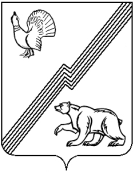 АДМИНИСТРАЦИЯ ГОРОДА ЮГОРСКАХанты-Мансийского автономного округа – Югры ПОСТАНОВЛЕНИЕот  01 августа 2018 года  									          № 2148О внесении изменений в постановление администрациигорода Югорска от 08.12.2016 № 3115 «Об утверждении административного регламента предоставления муниципальной услуги «Предоставление информации пользователям автомобильных дорог общего пользования местного значения» В соответствии с Федеральным законом от 27.07.2010 № 210-ФЗ «Об организации предоставления государственных и муниципальных услуг», постановлением администрации города Югорска от 15.06.2011 № 1219 «О порядке разработки и утверждения административных регламентов предоставления муниципальных услуг»:1. Внести в приложение к постановлению администрации города Югорска от 08.12.2016 № 3115 «Об утверждении административного регламента предоставления муниципальной услуги «Предоставление информации пользователям автомобильных дорог общего пользования местного значения»  (с изменениями от  31.08.2017 № 2084) следующие изменения:1.1. В абзаце втором пункта 4 слово «администрации» заменить словами «органов местного самоуправления».1.2. Пункт 8 признать утратившим силу.1.3. В абзацах втором, третьем пункта 13 слова «Общем отделе» заменить словами «Отделе  документационного и архивного обеспечения».1.4. Абзац десятый пункта 14 изложить в следующей редакции: «- постановлением администрации города Югорска от 02.04.2018 № 949                                 «Об утверждении Положения об особенностях подачи и рассмотрения жалоб на решения                      и действия (бездействие)  органов и структурных подразделений администрации города Югорска, её должностных лиц, муниципальных служащих, а также на решения и действия (бездействие) муниципального автономного учреждения «Многофункциональный центр предоставления государственных и муниципальных услуг» и его работников» (сборник «Муниципальные правовые акты  города Югорска, 09.04.2018 № 14 (101);».1.5. Абзац пятый пункта 17 признать утратившим силу.1.6. В пункте 24:1.6.1. В абзацах первом, третьем слова «Общем отделе» заменить словами «Отделе  документационного и архивного обеспечения».1.6.2. Абзац второй признать утратившим силу.1.7. В пункте 26:1.7.1. В абзаце втором слова «, в том числе о ходе предоставления муниципальной услуги,» исключить.1.7.2. В абзаце третьем слова «, в том числе с возможностью их копирования                               и заполнения в электронном виде» исключить.1.7.3. Абзацы четвертый, пятый признать утратившими силу.1.8. Дополнить пунктом 30.1 следующего содержания:«30.1. Посредством Единого портала при предоставлении муниципальной услуги заявителю обеспечивается следующий состав действий в электронной форме: 1) получение информации о порядке и сроках предоставления муниципальной услуги;2) досудебное (внесудебное) обжалование решений и действий (бездействия) Департамента, МФЦ, должностного лица Департамента или муниципального служащего, работника МФЦ.».1.9. В пункте 31:1.9.1. В абзаце первом слова «, в том числе посредством Единого или регионального порталов» исключить.1.9.2. В абзаце третьем слова «или посредством Единого или регионального порталов» исключить.1.9.3. Абзац четвертый изложить в следующей редакции:« - за регистрацию заявления, предоставленного заявителем лично, поступившего факсом или по почте – специалист отдела документационного и архивного обеспечения;».1.9.4. Абзац десятый признать утратившим силу.1.10. В абзацах пятом, седьмом, двенадцатом пункта 32 слова «Общего отдела» заменить словами «отдела документационного и архивного обеспечения» в соответствующем падеже.1.11. Абзацы шестой, четырнадцатый пункта 33 признать утратившими силу.1.12. Пункт 43 дополнить абзацами следующего содержания:«- нарушение срока или порядка выдачи документов по результатам предоставления муниципальной услуги;- приостановление предоставления муниципальной услуги, если основания приостановления не предусмотрены федеральными законами и принятыми в соответствии                  с ними иными нормативными правовыми актами Российской Федерации, законами и иными нормативными правовыми актами Ханты-Мансийского автономного округа- Югры, муниципальными правовыми актами.».1.13. В приложении 1 к административному регламенту слова  «    - посредством Единого и регионального портала» исключить.2.  Опубликовать постановление в  официальном печатном издании города Югорска                  и разместить на официальном сайте органов местного самоуправления города Югорска.3. Настоящее постановление вступает в силу после его официального опубликования.4. Контроль за выполнением постановления возложить на первого заместителя главы города – директора департамента муниципальной собственности и градостроительства                   С. Д. Голина.Глава города Югорска                                                                                                 А.В. Бородкин